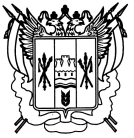 Российская ФедерацияРостовская областьЗаветинский районмуниципальное образование «Фоминское сельское поселение»Администрация Фоминского сельского поселения Распоряжение№ 3601.06.2011							                                                 х.ФоминВ целях организации работ по обеспечению безопасности персональных данных при их обработке в информационных системах персональных данных в соответствии с Федеральным законом от 27.07.2006 № 152 –ФЗ «О персональных данных», постановлением Правительства РФ от 17.11.2007 № 781 «Об утверждении положения об обеспечении безопасности персональных данных при их обработке в информационных системах персональных данных»: 1. Назначить ответственным за обеспечение безопасности персональных данных в Администрации Фоминского сельского поселения Савченко Лидию Николаевну, Главу  Фоминского сельского поселения.2. Назначить администратором информационной безопасности (уполномоченным по защите информации) в Администрации Фоминского сельского поселения Кучеренко Любовь Владимировну, специалиста первой категории по общим вопросам Администрации Фоминского сельского поселения.3. Возложить на Л.В.Кучеренко следующие обязанности:3.1. Представление на утверждение списка лиц, доступ которых к персональным данным, обрабатываемым в информационных системах, необходим для выполнения  служебных (трудовых) обязанностей, а также изменений к нему.3.2. Учет лиц, допущенных к работе с персональными данными в информационных системах Администрации Фоминского сельского поселения3.3. Организация работ по обеспечению безопасности персональных данных при их обработке в информационных системах персональных данных3.4. Администрирование информационных систем персональных данных.3.5. Администрирование средств и систем защиты персональных данных в информационных системах персональных данных.4. Ответственному за обеспечение безопасности персональных данных в Администрации Фоминского сельского поселения в срок до 10.06.2011 года представить на утверждение список лиц, доступ которых к персональным данным, обрабатываемым в информационных системах, необходим для выполнения  служебных (трудовых) обязанностей.5. С целью проведения классификации информационных систем персональных данных создать комиссию согласно приложению.6. Настоящее распоряжение вступает в силу со дня официального обнародования.7. Контроль за выполнением распоряжения оставляю за собой.Глава Фоминскогосельского поселения					                            Л.Н.Савченко Распоряжение вноситспециалист по общим вопросамПриложение к распоряжению Администрации Фоминского сельского поселения от 01.06.2011 № 36СОСТАВ КОМИССИИпо проведению классификации информационных систем персональных данныхАдминистрации Фоминского сельского поселения	Специалист первой категории 	по общим вопросам                                                                     Л.В.КучеренкоОб организации работ по обеспечению безопасности персональных данных при их обработке в информационных системах персональных данных  Администрации  Фоминского сельского поселения№ п/пФамилия имя отчествоЗанимаемая должность1. Кучеренко Любовь Владимировна- специалист первой категории по общим вопросам   Администрации Фоминского сельского поселения, председатель комиссии2.Чертова Светлана  Валентиновна- специалист сектора экономики и финансов Администрации Фоминского сельского поселения, секретарь комиссииЧлены комиссии3.Горбанева Екатерина Владимировна - главный специалист сектора экономики и финансов Администрации Фоминского сельского поселения4. Жолобов Николай Владимирович- специалист первой категории по вопросам муниципального хозяйства Администрации Фоминского сельского поселения5.Киричкова Таисия Михайловна- ведущий специалист по вопросам бухгалтерского учета